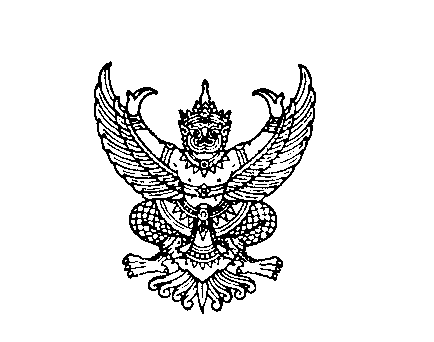 ที่ มท 0816.2/ว						        กรมส่งเสริมการปกครองท้องถิ่น								        ถนนนครราชสีมา กทม. ๑๐๓๐๐						       มิถุนายน  256๔เรื่อง   รายชื่อผู้ประกอบการผลิตภัณฑ์นมที่เข้าร่วมโครงการอาหารเสริม (นม) โรงเรียน ประจำปีการศึกษา ๒๕๖๔เรียน   ผู้ว่าราชการจังหวัด (ตามบัญชีรายชื่อแนบท้าย) อ้างถึง  หนังสือกรมส่งเสริมการปกครองท้องถิ่น ด่วนที่สุด ที่ มท ๐๘๑๖.๒/ว ๙๗๓ ลงวันที่ ๑๓ พฤษภาคม ๒๕๖๔  สิ่งที่ส่งมาด้วย  ๑. สำเนาหนังสือกรมปศุสัตว์ ที่ กษ ๐๖๑๓/ว ๑๕๘๔๙ ลงวันที่ ๑ มิถุนายน 256๔ จำนวน 1 ชุด๒. บัญชีรายชื่อจังหวัด                                                                      จำนวน ๑ ชุด                     ตามที่กรมส่งเสริมการปกครองท้องถิ่น ขอความร่วมมือให้จังหวัดแจ้งองค์กรปกครองส่วนท้องถิ่นที่ได้รับการจัดสรรงบประมาณค่าอาหารเสริม (นม) โรงเรียน ถือปฏิบัติตามประกาศคณะกรรมการอาหารนมเพื่อเด็กและเยาวชน เรื่อง หลักเกณฑ์และวิธีการดำเนินงานโครงการอาหารเสริม (นม) โรงเรียน ประจำปีการศึกษา ๒๕๖๔ ลงวันที่ ๖ พฤษภาคม 256๔ ความละเอียดแจ้งแล้ว นั้น                     กรมส่งเสริมการปกครองท้องถิ่นได้รับแจ้งจากกรมปศุสัตว์ การประชุมคณะกรรมการอาหารนม
เพื่อเด็กและเยาวชน ครั้งที่ ๖/๒๕๖๔ เมื่อวันศุกร์ที่ ๒๘ พฤษภาคม ๒๕๖๔ มีมติรับทราบผลการจัดสรร
สิทธิการจำหน่ายและพื้นที่จำหน่ายนมโรงเรียน ประจำปีการศึกษา ๒๕๖๔ ของคณะอนุกรรมการขับเคลื่อนโครงการอาหารนมเพื่อเด็กและเยาวชน กลุ่มที่ ๑, ๒, ๔ และ ๕  ในการนี้ เพื่อให้การดำเนินการจัดซื้ออาหารเสริม (นม)  โรงเรียน ประจำปีการศึกษา ๒๕๖๔ ขององค์กรปกครองส่วนท้องถิ่น เป็นไปด้วยความเรียบร้อย ตามประกาศคณะกรรมการอาหารนมเพื่อเด็กและเยาวชน เรื่อง หลักเกณฑ์และวิธีการดำเนินงานโครงการอาหารเสริม (นม) โรงเรียน ประจำปีการศึกษา ๒๕๖๔ ขอความร่วมมือจังหวัดแจ้งรายชื่อผู้ประกอบการผลิตภัณฑ์นม และการจัดสรรสิทธิ
พื้นที่จำหน่ายนมโรงเรียน ให้องค์กรปกครองส่วนท้องถิ่นดำเนินการในส่วนที่เกี่ยวข้อง ทั้งนี้ สามารถดาวน์โหลดสิ่งที่ส่งมาด้วย ได้ที่เว็บไซต์ www.schoolmilkthai.com และ www.biotech.dld.go.th หรือตาม QR Code ที่กำหนดไว้                       จึงเรียนมาเพื่อโปรดพิจารณาขอแสดงความนับถืออธิบดีกรมส่งเสริมการปกครองท้องถิ่นกองส่งเสริมและพัฒนาการจัดการศึกษาท้องถิ่นกลุ่มงานยุทธศาสตร์การพัฒนาการจัดการศึกษาท้องถิ่นโทรศัพท์ 0 2241 90๐๐ ต่อ ๕๓๒๔โทรสาร 0 2241 90๒๑-๓ ต่อ ๓๑๘